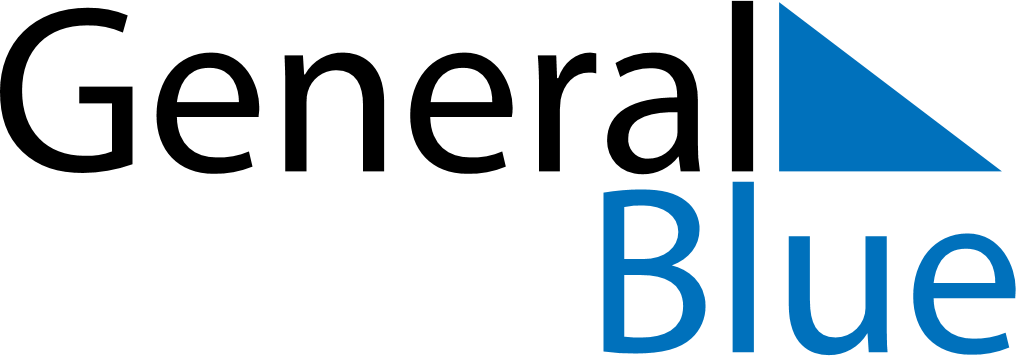 April 2024April 2024April 2024April 2024April 2024April 2024Rio Pico, Chubut, ArgentinaRio Pico, Chubut, ArgentinaRio Pico, Chubut, ArgentinaRio Pico, Chubut, ArgentinaRio Pico, Chubut, ArgentinaRio Pico, Chubut, ArgentinaSunday Monday Tuesday Wednesday Thursday Friday Saturday 1 2 3 4 5 6 Sunrise: 8:02 AM Sunset: 7:35 PM Daylight: 11 hours and 33 minutes. Sunrise: 8:03 AM Sunset: 7:34 PM Daylight: 11 hours and 30 minutes. Sunrise: 8:05 AM Sunset: 7:32 PM Daylight: 11 hours and 27 minutes. Sunrise: 8:06 AM Sunset: 7:30 PM Daylight: 11 hours and 24 minutes. Sunrise: 8:07 AM Sunset: 7:28 PM Daylight: 11 hours and 21 minutes. Sunrise: 8:08 AM Sunset: 7:26 PM Daylight: 11 hours and 18 minutes. 7 8 9 10 11 12 13 Sunrise: 8:10 AM Sunset: 7:25 PM Daylight: 11 hours and 15 minutes. Sunrise: 8:11 AM Sunset: 7:23 PM Daylight: 11 hours and 12 minutes. Sunrise: 8:12 AM Sunset: 7:21 PM Daylight: 11 hours and 9 minutes. Sunrise: 8:13 AM Sunset: 7:19 PM Daylight: 11 hours and 6 minutes. Sunrise: 8:14 AM Sunset: 7:18 PM Daylight: 11 hours and 3 minutes. Sunrise: 8:16 AM Sunset: 7:16 PM Daylight: 11 hours and 0 minutes. Sunrise: 8:17 AM Sunset: 7:14 PM Daylight: 10 hours and 57 minutes. 14 15 16 17 18 19 20 Sunrise: 8:18 AM Sunset: 7:13 PM Daylight: 10 hours and 54 minutes. Sunrise: 8:19 AM Sunset: 7:11 PM Daylight: 10 hours and 51 minutes. Sunrise: 8:20 AM Sunset: 7:09 PM Daylight: 10 hours and 48 minutes. Sunrise: 8:22 AM Sunset: 7:08 PM Daylight: 10 hours and 45 minutes. Sunrise: 8:23 AM Sunset: 7:06 PM Daylight: 10 hours and 43 minutes. Sunrise: 8:24 AM Sunset: 7:04 PM Daylight: 10 hours and 40 minutes. Sunrise: 8:25 AM Sunset: 7:03 PM Daylight: 10 hours and 37 minutes. 21 22 23 24 25 26 27 Sunrise: 8:26 AM Sunset: 7:01 PM Daylight: 10 hours and 34 minutes. Sunrise: 8:28 AM Sunset: 6:59 PM Daylight: 10 hours and 31 minutes. Sunrise: 8:29 AM Sunset: 6:58 PM Daylight: 10 hours and 29 minutes. Sunrise: 8:30 AM Sunset: 6:56 PM Daylight: 10 hours and 26 minutes. Sunrise: 8:31 AM Sunset: 6:55 PM Daylight: 10 hours and 23 minutes. Sunrise: 8:32 AM Sunset: 6:53 PM Daylight: 10 hours and 20 minutes. Sunrise: 8:33 AM Sunset: 6:52 PM Daylight: 10 hours and 18 minutes. 28 29 30 Sunrise: 8:35 AM Sunset: 6:50 PM Daylight: 10 hours and 15 minutes. Sunrise: 8:36 AM Sunset: 6:49 PM Daylight: 10 hours and 13 minutes. Sunrise: 8:37 AM Sunset: 6:47 PM Daylight: 10 hours and 10 minutes. 